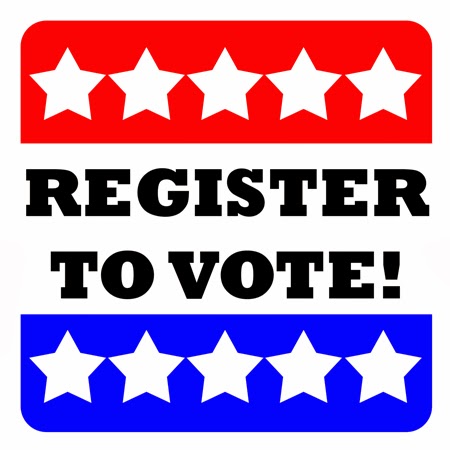 LAST DAY TO CHANGE YOUR PARTY AFFILIATION BEFORE THE JUNE 7, 2016 PRIMARYIS WEDNESDAY, APRIL 13, 2016; MUNICIPAL CLERK’S OFFICE OPEN FROM 8 A.M. UNTIL 4 P.M.LAST DAY TO REGISTER TO VOTE BEFORE THE JUNE 7, 2016 PRIMARY IS TUESDAY, MAY 17, 2016; MUNICIPAL CLERK’S OFFICE OPEN FROM 8 A.M. UNTIL 9 P.M.